 WORLD CAT FEDERATION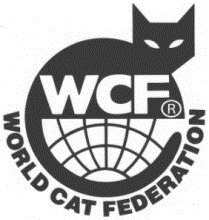 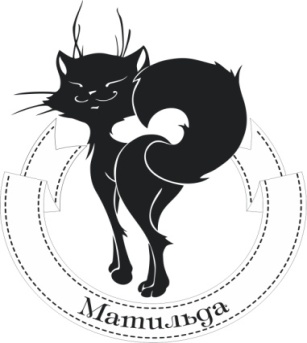 Клуб Любителей Кошек «Матильда»RU-0362 WORLD CAT FEDERATIONКлуб Любителей Кошек «Матильда»RU-0362 WORLD CAT FEDERATIONКлуб Любителей Кошек «Матильда»RU-0362 WORLD CAT FEDERATIONКлуб Любителей Кошек «Матильда»RU-0362 WORLD CAT FEDERATIONКлуб Любителей Кошек «Матильда»RU-0362 WORLD CAT FEDERATIONКлуб Любителей Кошек «Матильда»RU-0362 WORLD CAT FEDERATIONКлуб Любителей Кошек «Матильда»RU-0362 WORLD CAT FEDERATIONКлуб Любителей Кошек «Матильда»RU-0362 WORLD CAT FEDERATIONКлуб Любителей Кошек «Матильда»RU-0362 WORLD CAT FEDERATIONКлуб Любителей Кошек «Матильда»RU-0362 WORLD CAT FEDERATIONКлуб Любителей Кошек «Матильда»RU-0362 WORLD CAT FEDERATIONКлуб Любителей Кошек «Матильда»RU-0362 WORLD CAT FEDERATIONКлуб Любителей Кошек «Матильда»RU-0362 WORLD CAT FEDERATIONКлуб Любителей Кошек «Матильда»RU-0362 WORLD CAT FEDERATIONКлуб Любителей Кошек «Матильда»RU-0362 WORLD CAT FEDERATIONКлуб Любителей Кошек «Матильда»RU-0362 WORLD CAT FEDERATIONКлуб Любителей Кошек «Матильда»RU-0362 WORLD CAT FEDERATIONКлуб Любителей Кошек «Матильда»RU-0362 WORLD CAT FEDERATIONКлуб Любителей Кошек «Матильда»RU-0362Отчет о годовой племенной работе питомникаОтчет о годовой племенной работе питомникаОтчет о годовой племенной работе питомникаОтчет о годовой племенной работе питомникаОтчет о годовой племенной работе питомникаОтчет о годовой племенной работе питомникаОтчет о годовой племенной работе питомникаОтчет о годовой племенной работе питомникаОтчет о годовой племенной работе питомникаОтчет о годовой племенной работе питомникаОтчет о годовой племенной работе питомникаОтчет о годовой племенной работе питомникаОтчет о годовой племенной работе питомникаОтчет о годовой племенной работе питомникаОтчет о годовой племенной работе питомникаОтчет о годовой племенной работе питомникаОтчет о годовой племенной работе питомникаОтчет о годовой племенной работе питомникаОтчет о годовой племенной работе питомникаНазвание питомникаНазвание питомникадата регистрации питомникадата регистрации питомникадата регистрации питомникаДата окончания фелинологических курсовДата окончания фелинологических курсовДата окончания фелинологических курсовДата окончания фелинологических курсовДата окончания фелинологических курсовДата окончания фелинологических курсовДата окончания фелинологических курсовФИО лектораФИО лектораКол-во племенных кошек питомникаКол-во племенных кошек питомникаКол-во племенных кошек питомникаКол-во племенных кошек питомникаКол-во племенных котов питомникаКол-во племенных котов питомникаКол-во племенных котов питомникаКол-во племенных котов питомникаКол-во племенных котов питомникаКол-во племенных котов питомникаКол-во племенных котов питомникаДанные о кошках Данные о кошках Данные о кошках Данные о кошках Данные о кошках Данные о кошках Данные о кошках Данные о кошках Данные о кошках Данные о кошках Данные о кошках Данные о кошках Данные о кошках Данные о кошках Данные о кошках Данные о кошках Данные о кошках Данные о кошках Данные о кошках №кличка/породакличка/породакличка/породакличка/породакличка/породадата рождениядата рождения№ чипа№ чипа№ чипа№ чипатитултитулдата родовдата родовдата родовкол-во котяткол-во котят12345678Данные о котахДанные о котахДанные о котахДанные о котахДанные о котахДанные о котахДанные о котахДанные о котахДанные о котахДанные о котахДанные о котахДанные о котахДанные о котахДанные о котахДанные о котахДанные о котахДанные о котахДанные о котахДанные о котах№кличкакличкакличкакличкадата рождениядата рождениядата рождения№ чипа№ чипа№ чипа№ чипатитултитултитултитултитултитултитул12345Подтверждаю оплату годового членского взноса за 2021 год.Подтверждаю оплату годового членского взноса за 2021 год.Подтверждаю оплату годового членского взноса за 2021 год.Подтверждаю оплату годового членского взноса за 2021 год.Подтверждаю оплату годового членского взноса за 2021 год.Подтверждаю оплату годового членского взноса за 2021 год.Подтверждаю оплату годового членского взноса за 2021 год.Подтверждаю оплату годового членского взноса за 2021 год.Подтверждаю оплату годового членского взноса за 2021 год.Подтверждаю оплату годового членского взноса за 2021 год.Подтверждаю оплату годового членского взноса за 2021 год.дата оплаты, сумма, последние 4 цифры картыдата оплаты, сумма, последние 4 цифры картыдата оплаты, сумма, последние 4 цифры картыдата оплаты, сумма, последние 4 цифры картыдата оплаты, сумма, последние 4 цифры картыдата оплаты, сумма, последние 4 цифры картыдата оплаты, сумма, последние 4 цифры картыдата оплаты, сумма, последние 4 цифры картыдата оплаты, сумма, последние 4 цифры картыдата оплаты, сумма, последние 4 цифры картыдата оплаты, сумма, последние 4 цифры картыДатаДатаДатаПодписьПодписьПодписьПодпись